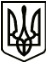 МЕНСЬКА МІСЬКА РАДАВИКОНАВЧИЙ КОМІТЕТ РІШЕННЯ03 лютого 2022 року	  м. Мена	  № 32Про передачу рухомого майна з балансу Менської міської ради в господарське відання КП «Менакомунпослуга»        З метою ефективного управління об’єктами комунальної власності, відповідно до Порядку передачі майна, що є комунальною власністю Менської міської територіальної громади, виконавчим органам ради, комунальним підприємствам, установам, закладам на правах господарського відання або оперативного управління, затвердженого рішенням 8 сесії Менської міської ради 8 скликання від 30 липня 2021 року № 396, керуючись ст. 29 Закону України «Про місцеве самоврядування в Україні»,  виконавчий комітет Менської міської ради  ВИРІШИВ:1. Передати з балансу Менської міської ради рухоме майно, що належить до комунальної власності Менської міської територіальної громади, в господарське відання КП «Менакомунпослуга» Менської міської ради: -  Будки для собак в кількості 6 шт. залишковою вартістю 6300,00грн.2. Приймання-передачу майна здійснити комісії, яка створюється розпорядженням міського голови.3. Доручити міському голові Г.А.Примакову:	-  затвердити акт приймання-передачі майна;	- укласти договір на закріплення майна зазначеного в п.1  рішення, на праві господарського відання за КП «Менакомунпослуга».4. Начальнику відділу бухгалтерського обліку і звітності, головному бухгалтеру Менської міської ради Солохненко С.А. забезпечити оформлення відповідних документів щодо передачі майна.5. Контроль за виконанням рішення покласти на заступника міського голови з питань діяльності виконавчих органів ради В.І.Гнипа.Міський голова	      Геннадій ПРИМАКОВ